Отчето реализации образовательного проекта по теме «Цель – успех на ГИА»за период: 2 этап – основной (сентябрь 2022 года)Общие сведения Наименование образовательной организации: МБОУ СОШ с. Панино Добровского муниципального района Липецкой области Адрес: Липецкая область, Добровский район, с. Панино, ул. Молодёжная, д. 2 Телефон: (900) 596 – 74 - 30 Электронная почта: paninoschool@yandex.ru Сайт: panino-school.siteedu.ru  Ответственный исполнитель: заместитель директора по УВР Березуцкая Н. В. Содержание отчета 3. Качественные показатели результативности реализации этапа: 3.1.  Особенности реализации плана: из запланированных мероприятий в соответствии со сроками, заложенными в календарном плане, не начато сопровождение педагога – психолога в связи со сменой наставника. Остальные мероприятия выполнены в полном объёме в соответствии с установленными сроками.Краткий анализ проведенных мероприятий по реализации   проекта (достижения, недостатки, проблемы).Во II этапе реализации образовательного проекта «Цель – успех на ГИА» (сентябрь 2022 года) были запланированы следующие мероприятия:- проведение Педагогического совета «Работа педагогического коллектива по подготовке к ГИА в рамках образовательного проекта «Цель – успех на ГИА»; - мониторинг качества образования в форме ВПР;- сопровождение учителя русского языка педагогом – наставником;- сопровождение педагога – психолога наставником.Все запланированные мероприятия прошли в соответствии с календарным планом реализации Проекта за исключением начала работы наставника с педагогом – психологом в связи со сменой наставника. В ходе работы Педагогического совета «Работа педагогического коллектива по подготовке к ГИА в рамках образовательного проекта «Цель – успех на ГИА» была обозначена необходимость вовлечённости всего педагогического коллектива  в реализацию образовательного проекта. Учителя русского языка и математики рассказали о планируемой работе по подготовке обучающихся к ГИА, обозначили обучающихся, входящих в группу риска, обсудили совместную работу с классными руководителями по привлечению родителей (законных представителей) к участию в вопросе подготовки обучающихся к экзаменам.В школе прошли ВПР за предыдущий год обучения. По результатам ВПР по математике 70 % обучающихся подтвердили оценки, 30 % обучающихся понизили оценки. Обучающихся, повысивших оценки по математике, нет. По русскому языку все обучающиеся подтвердили свои оценки за предыдущий учебный год. Исходя из проведённых всероссийских проверочных работ был сделан вывод: администрации школы необходимо усилить контроль за качеством проведения учебных занятий по математике и объективностью выставляемых оценок.Учитель русского языка познакомилась с педагогом – наставником Никитиной Ольгой Валентиновной из школы № 29 г. Липецк. Ольга Валентиновна посетила учебные занятия по русскому языку, дала практические рекомендации по выполнению заданий в КИМах, по проведению учебных занятий, распределению времени на уроке.Проведённые в течение сентября мероприятия способствуют реализации образовательного проекта «Цель – успех на ГИА».Корректировка, внесенная в реализацию проекта: В соответствии с графиком проведения мероприятий, направленных на исследования качества образования, на территории Липецкой области в 2022 – 2023 учебном году (приказ Управления образования и науки Липецкой области от 23.08.2022 № 1169) в календарный план реализации проекта внесены:- мониторинг качества образования в форме ВПР (осень 2022, весна 2023);- участие в диагностических работах по русскому языку и математике в 8 и 10 классах (апрель 2023);3.3.2. В целях повышения качества планирования деятельности по подготовке и проведению ГИА в календарный план реализации проекта внесены:- Проведение Педагогического совета «Работа педагогического коллектива по подготовке к ГИА в рамках образовательного проекта «Цель – успех на ГИА» (сентябрь 2023);- Разработка и реализация плана профориентационной работы с обучающимися 8-11 классов (в течение 2022 – 2023 учебного года);- Прохождение курсов повышения квалификации и профессиональной переподготовки членами администрации ОУ (июль – август);3.3.3. В целях повышения качества условий образовательного процесса, оказывающих влияние на подготовку к ГИА, ОУ прошла самодиагностику и стала школой – пионером проекта «Школа Минпросвещения России» в 2022 – 2023 учебном году;3.3.4. В целях совершенствования предметных и общепедагогических  компетенций учителей русского языка и математики в календарный план реализации образовательного проекта внесены:- Прохождение курсов повышения квалификации учителями русского языка и математики (июнь – август);- Сопровождение наставником учителя русского языка (2022 – 2023 учебный год);- Сопровождение наставником педагога – психолога (2022 – 2023 учебный год).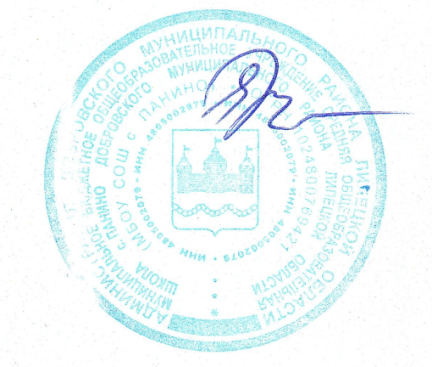 Директор МБОУ СОШ с. Панино                                         Крючкова Е. В.№Задачи этапа Содержание деятельностиКраткая характеристика результатов Формы  представления(и их подтверждение) 1совершенствование системы управления подготовкой учащихся к ГИАПроведение Педагогического совета «Работа педагогического коллектива по подготовке к ГИА в рамках образовательного проекта «Цель – успех на ГИА»Обеспечение вовлечённости в проект всех педагогов. Планирование работы ШМО гуманитарных и естественно – научных дисциплин в рамках образовательного проекта в соответствии с целевыми показателями (процент выполнения экзаменационной работы)Протокол Педагогического совета1совершенствование системы управления подготовкой учащихся к ГИАмониторинг качества образования в форме ВПРПолучение данных о качестве обучения и объективности оцениванияаналитическая справка2совершенствование предметных и общепедагогических  компетенцийучителей русского языка и математикиЗнакомство учителя русского языка с наставником Никитиной Ольгой Валентиновной (школа № 29 г. Липецк)Посещение наставником уроков наставляемого. Получение учителем русского языка консультационной помощи по вопросам подготовки к ОГЭ, получение практических рекомендаций по заданиям КИМов по русскому языкуРекомендации наставника